Совет города Нурлат Нурлатского муниципального районаРеспублики Татарстан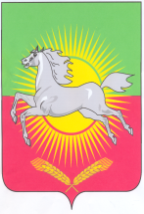 РЕШЕНИЕКАРАР 12 декабря  2013 года                                                                                 № 103Об утверждении регламентаСовета города Нурлат в новой редакцииВ соответствии с Федеральным законом № 131-ФЗ от 6 октября 2003 года «Об общих принципах организации местного самоуправления в Российской Федерации», Законом Республики Татарстан № 45-ЗРТ от 28 июля 2004 года «О местном самоуправлении в Республике Татарстан», Уставом города Нурлат, Совет города Нурлат, решил:1.Утвердить регламент Совета города Нурлат в новой редакции (приложение № 1).2. Признать утратившим силу РешениеСовета города Нурлат от 10 декабря 2005 года № 16 «Об утверждении Регламента Совета Нурлатского городского поселения Республики Татарстан» (с изменениями и дополнениями внесенными Решением Совета городаНурлат от 23 декабря 2009 года № 113 «О внесении изменений и дополнений в Регламент Совета города Нурлат Нурлатского муниципального района Республики Татарстан»).3. Опубликовать настоящее Решение в средствах массовой информации, в том числе на официальном сайте Нурлатского муниципального района. Исполняющий обязанности Председателя Совета города Нурлат Республики Татарстан                                                                Ю.В. Терентьев    Приложение № 1к решению Совета города НурлатНурлатского муниципального района Республики Татарстан от 12 декабря 2013 г. №103Р Е Г Л А М Е Н ТСОВЕТА ГОРОДА  НУРЛАТ Глава 1. Общие положенияСтатья 1Настоящий Регламент в соответствии с федеральными законами, законами Республики Татарстан и Уставом муниципального образования город Нурлат Нурлатского муниципального района Республики Татарстан (далее – Устав города) определяет порядок деятельности Совета города Нурлат (далее – Совет  города).Статья 2 	Деятельность Совета города осуществляется на основе коллективного, свободного и делового обсуждения и решения вопросов, гласности, законности, разграничения компетенции Совета города и Исполнительного комитета города Нурлат (далее – Исполнительный комитет города), подотчетности и подконтрольности жителям города Нурлат.Статья 3  Основной формой работы Совета города являются его сессии.Сессии Совета города проводятся открыто и гласно.Совет города может принять решение о проведении закрытой сессии.О необходимости проведения закрытой сессии могут открываться прения.Статья 4Для предварительного рассмотрения и подготовки вопросов к рассмотрению на сессиях Совета города и организации работы депутатов между сессиями Совет города создает постоянные комиссии,  а при необходимости - временные комиссии.Статья 5	Правовое, организационное, документальное, информационное, материально-техническое обеспечение деятельности Совета города, постоянных и временных комиссий, депутатов Совета города, Главы города Нурлат (далее – Глава города) и его заместителя осуществляет аппарат Совета города.Статья 6	Соблюдение настоящего Регламента является обязательным для депутатов Совета города, органов и должностных лиц местного самоуправления города, других лиц, вносящих вопросы на рассмотрение Совета города, участвующих в заседаниях Совета города, рассматривающих обращения и запросы депутатов.Глава 2. Депутат Совета городаСтатья 7Формами деятельности депутата Совета города являются:участие в работе сессий Совета города;участие в работе постоянных комиссий Совета  города;обращение к должностным лицам федеральных органов государственной власти, органам государственной власти Республики Татарстан, органов местного самоуправления, руководителям организации независимо от их организационно-правовой формы, общественным объединениям;внесение проекта нормативного правового акта;внесение депутатского запроса;участие в разработке проектов муниципальных правовых актов,  принимаемых Советом  города;участие в разработке проектов законов Республики Татарстан, вносимых Советом города в порядке законодательной инициативы в Государственный Совет Республики Татарстан;встречи с жителями избирательного округа, работа с их обращениями, информирование их о своей деятельности; участие в организации и проведении местных референдумов, публичных слушаний, собраний, конференций и опросов граждан;участие в организации территориального общественного самоуправления.2.Депутат Совета города может осуществлять свою деятельность и в других формах, предусмотренных федеральными законами, законами Республики Татарстан и Уставом города. Статья 8 Депутат Совета города пользуется правом решающего голоса по всем вопросам, рассматриваемым Советом города и его постоянными комиссиями, членом которых он является.Депутат обязан  лично присутствовать на всех сессиях Совета города, заседаниях постоянных комиссий Совета города, членом которых он является.При невозможности присутствовать на сессиях Совета города либо на заседаниях постоянных комиссий депутат заблаговременно информирует об этом соответственно Совет города, председателя постоянной комиссии или аппарат Совета.Депутат имеет право:избирать и быть избранным в постоянные комиссии и на соответствующие должности в Совете города;предлагать вопросы для рассмотрения Советом города;высказывать мнение по вопросам формирования создаваемых Советом города органов и кандидатурам должностных лиц, избираемых (назначаемых, согласуемых) Советом города;вносить проекты правовых актов Совета города в порядке реализации правотворческой инициативы;вносить предложения и замечания по повестке дня, по порядку рассмотрения и существу обсуждаемых вопросов, поправки к проектам решений Совета города; вносить предложения о заслушивании на сессиях Совета города внеочередного отчета или информации любого органа или должностного лица, подотчетного или подконтрольного Совету города;участвовать в прениях в установленном  настоящим Регламентом порядке;выступать с обоснованием своих предложений и по мотивам голосования, давать справки;оглашать на сессиях Совета города обращения граждан, имеющие, по его мнению, общественное значение;высказывать мнение по составу (количественному, персональному) создаваемых Советом города органов и кандидатурам должностных лиц, избираемых (назначаемых, согласуемых) Советом города;знакомиться с протоколами  постоянных комиссий, сессий Совета города;Предложения и замечания, высказанные депутатом на сессиях Совета города, рассматриваются и обсуждаются соответствующей постоянной комиссией Совета города при доработке проекта решения Совета города.Статья 9  Депутат Совета города пользуется иными правами, предоставленными ему законодательством, Уставом города  и настоящим Регламентом.Статья 10 Депутат Совета города рассматривает поступившие от жителей избирательного округа обращения, заявления и жалобы, способствует в пределах своих полномочий, правильному, своевременному решению содержащихся в них вопросов, ведет прием граждан, изучает общественное мнение, вносит предложения в соответствующие органы местного самоуправления, а при необходимости – в государственные и общественные органы. Статья 11         Депутату Совета города для осуществления своих полномочий в избирательном округе Главой города оказывается содействие в организации встреч с избирателями округа.Статья 12         Депутат Совета города информирует избирателей округа о своей деятельности во время встреч с ними, а также через средства массовой информации.Глава 3. Глава города.  Заместитель Главы города.Статья 13        Глава города по вопросам организации деятельности Совета города:организует работу Совета  города, созывает сессии Совета города и председательствует на них;представляет Совет города в отношениях с федеральными органами государственной власти, органами государственной власти Республики Татарстан, органами местного самоуправления, гражданами и организациями;оказывает содействие депутатам Совета города в осуществлении ими своих полномочий;координирует деятельность постоянных комиссий Совета города;дает поручения постоянным комиссиям Совета города;обеспечивает гласность в работе Совета города;представляет на утверждение Совета города структуру аппарата Совета города;руководит работой аппарата Совета города;проводит в Совете города прием граждан, рассматривает их обращения, заявления и жалобы;от имени Совета города подписывает документы (в том числе исковые заявления, доверенности и другие документы), направляемые в суд;осуществляет иные полномочия, предусмотренные федеральными органами государственной власти, органами государственной власти Республики Татарстан, Уставом города и настоящим Регламентом.Статья 141. Глава города избирается на первой сессии вновь избранного Совета города из числа депутатов Совета города тайным голосованием на срок полномочий Совета города.2. Избрание Главы города осуществляется из числа кандидатов, выдвигаемых депутатами Совета города, в том числе на основе предложений жителей города, общественных объединений, Президента Республики Татарстан.3. Депутат, выдвинутый для избрания на должность Главы города, имеет право заявить о самоотводе.Статья 15 1. По всем кандидатурам, выдвинутым для избрания на должность Главы города, кроме заявивших о самоотводе, проводится обсуждение. В ходе обсуждения кандидаты выступают 
с программой предстоящей деятельности и отвечают на вопросы депутатов. Каждый депутат имеет право высказывать свое мнение о представленной им программе, агитировать за или против выдвинутой кандидатуры.2. После обсуждения кандидатур, выдвинутых для избрания на должность Главы города, все кандидаты, кроме заявивших о самоотводе, вносятся в бюллетень для тайного голосования. Каждый депутат может голосовать только за одного кандидата.3. Кандидат считается избранным на должность Главы города, если в результате голосования он получил большинство голосов от установленного числа депутатов.4. Если ни один из кандидатов на должность Главы города не набрал требуемого для избрания числа голосов депутатов, проводятся повторные выдвижения кандидатов. При этом допускается выдвижение кандидатов, которые выдвигались ранее.5. Если на должность Главы города было выдвинуто более двух кандидатов, и ни один из них не набрал требуемого для избрания числа голосов депутатов, по решению Совета города, принятому большинством голосов от числа присутствующих на сессии депутатов, проводится второй тур голосования по двум кандидатурам, получившим наибольшее число голосов. Если во втором туре голосования Глава города не избран, то процедура выдвижения кандидатов на должность Главы города повторяется.Статья 16 1. Заместитель Главы города избирается из числа депутатов Совета города по предложению Главы города.2. Депутат Совета города считается избранным на должность заместителя Главы города, если за его избрание голосовало большинство от установленного числа депутатов Совета города.3. Заместитель Главы города  выполняет по поручению Главы муниципального образования отдельные его функции и замещает Главу города в случае его отсутствия или невозможности осуществления им своих обязанностей.4. Полномочия заместителя Главы города могут быть прекращены досрочно по основаниям и в порядке, предусмотренном Уставом  города.5. Заместитель Главы города в любое время может быть также отозван с должности по решению Совета города, принимаемому по инициативе Главы города или по требованию группы депутатов в количестве не менее одной трети от установленного числа депутатов Совета города. Решение об отзыве заместителя Главы города принимается большинством голосов от установленного числа депутатов Совета города.Глава 4. Постоянные и временные комиссии Совета городаСтатья 17         1. Совет города из числа депутатов на срок своих полномочий образует постоянные комиссии для предварительного рассмотрения и подготовки вопросов,  относящихся к ведению Совета  города.          2. Постоянная комиссия Совета города по вопросам, отнесенным к его компетенции:1) готовит заключение по проекту решения Совета города;2) участвует в разработке проектов планов и программ развития города по вопросам местного значения, определенных законодательством, вносит по ним свои замечания и предложения;3) готовит по поручению Совета города, Главы города или собственной инициативе вопросы, относящиеся к сфере деятельности постоянных комиссий, готовит по ним проекты правовых актов Совета города;4) контролирует в пределах своей компетенции выполнение правовых актов Совета города, заслушивает по этим вопросам доклады и отчеты соответствующих органов и должностных лиц местного самоуправления;5) подготавливает проекты документов для рассмотрения на сессии Совета города;6) обращается с предложениями в Совет города или к Главе города о вынесении на народное обсуждение наиболее важных вопросов местного  значения или о назначении публичных слушаний;7) вносит предложения о созыве внеочередной сессии Совета города в порядке, предусмотренном настоящим Регламентом;8) осуществляет иные полномочия, предусмотренные Уставом города и настоящим Регламентом.Статья 18         1.Постоянные комиссии Совета города избираются депутатами Совета города в составе председателя и членов комиссии.        2.Численный состав постоянных комиссий Совета города устанавливается на  одной из первых сессий вновь образованного Совета города с учетом предложений депутатов Совета города.       3. При избрании постоянных комиссий Совета города голосование проводится в целом по составу.        4.Постоянные комиссии  избирают из своего состава председателя, секретаря комиссии. Председатели постоянных комиссий утверждаются на сессии Совета города.         5.Постоянная комиссия Совета города из числа членов комиссии избирает заместителя председателя комиссии, кандидатуру которого вносит для обсуждения председатель комиссии.        6.Депутат Совета города может состоять членом не более двух постоянных комиссий Совета города.Статья 19Председатель постоянной комиссии Совета города:осуществляет организацию деятельности постоянной комиссии;формирует повестку заседания комиссии и список приглашенных лиц;ведет заседания постоянной комиссии;представляет постоянную комиссию во взаимоотношениях с другими постоянными комиссиями Совета города, Главой города, предприятиями, учреждениями и организациями, расположенными на территории города, средствами массовой информации;подписывает решения постоянной комиссии, протоколы заседаний постоянной комиссии;осуществляет иные полномочия, предусмотренные настоящим Регламентом;в случае отсутствия председателя, его обязанности на заседании постоянной комиссии осуществляет заместитель председателя комиссии;секретарь постоянной комиссии ведет, оформляет и подписывает протокол заседания постоянной комиссии.Статья 20Членами постоянной комиссии не могут быть избраны Глава города, заместитель Главы города.Статья  21Заседание постоянной комиссии Совета города правомочно, если на нем присутствуют не менее двух третей состава постоянной комиссии.Решение постоянной комиссии Совета города принимается большинством голосов от числа присутствующих на заседании членов постоянной комиссии.При проведении совместных заседаний нескольких постоянных комиссий  Совета города решение принимается большинством голосов от числа присутствующих на заседании членов каждой постоянной комиссии.Статья 22	1. Постоянные комиссии Совета города вправе привлекать к своей работе представителей органов местного самоуправления, в том числе структурных подразделений Исполнительного комитета города, государственных органов, общественных организаций, экспертов, иных специалистов.	2. В заседании постоянной комиссии Совета города могут принимать участие с правом совещательного голоса депутаты Совета города, не входящие в ее состав.Статья 231. Совет города при необходимости может образовывать временные комиссии.2. Задачи, полномочия и сроки деятельности временных комиссий определяются Советом города при их образовании. Временные комиссии создаются из числа депутатов в составе председателя и членов комиссии большинством голосов от установленного числа депутатов Совета города.Статья 241. По результатам своей работы временная комиссия представляет Совету города доклад по существу вопроса, в связи с которым она была создана. Члены комиссии, имеющие особое мнение, вправе огласить его на сессии Совета города. По докладу временной комиссии Совет города принимает решение.2. Временная комиссия прекращает свою деятельность после выполнения возложенных на нее задач или досрочно по решению Совета города. Глава 5 Депутатские  группыСтатья 25  	1. Депутаты Совета городского поселения вправе объединяться в депутатские группы для совместной деятельности и выражения единой позиции по вопросам, рассматриваемым Советом городского поселения.2.  Состав депутатской группы не может быть менее трех депутатов. Депутат Совета городского поселения может быть членом только одной депутатской группы.3.  Депутатские группы регистрируются в Совете городского поселения на основании:а) письменного заявления депутатской группы;б) протокола организационного собрания депутатской группы, включающего решение о целях ее образования, о ее официальном названии, списочном составе, а также о лицах, уполномоченных выступать от имени депутатской группы и представлять ее на заседаниях Совета городского поселения;в)письменных заявлений депутатов Совета городского поселения о вхождении в депутатскую группу.4.  Зарегистрированная депутатская группа подлежит внесению в Реестр депутатских групп, который ведется в Совете городского поселения. Сведения о депутатских группах Совета городского поселения оглашаются на заседаниях Совета городского поселения.5. Зарегистрированная депутатская группа вправе:а) предварительно обсуждать проекты решений Совета городского поселения с представлением заключений при рассмотрении проектов решений на заседаниях Совета городского поселения и постоянных депутатских комиссий;б) предварительно обсуждать и высказывать свое мнение по кандидатурам для избрания главы городского поселения и его заместителей;в) проводить обмен мнениями по вопросам, рассматриваемым в Совете городского поселения;г) распространять среди депутатов Совета городского поселения свои программы, предложения, обращения и другие материалы;д) выступать на заседаниях Совета городского поселения;е) включать своих представителей в депутатские комиссии, в том числе согласительные, рабочие группы;ж)  предлагать своих кандидатов для избрания на любой пост в Совете городского поселения;з)  осуществлять иную деятельность, не запрещенную законодательством.6.  В целях выработки совместных решений представителей различных депутатских групп могут проводиться совместные заседания, совещания, консультации.7.  Депутатские группы самостоятельно организуют свою работу, определяют структуру и состав своих руководящих (координирующих) органов, принимают решения, оформляемые протоколом. Депутатские группы делают заявление о своей деятельности, информируют Совет городского поселения о структуре своих руководящих (координирующих) органов.8. Депутатская группа может принять решение о самороспуске. В случае принятия депутатской группой решения о самороспуске, оно подписывается руководителем депутатской группы и в течение 3 дней направляется в Совет городского поселения.9.  Депутат депутатской группы на основании письменного заявления вправе в любое время выйти из состава депутатской группы. Руководящие (координирующие) органы депутатской группы информируют аппарат Совета городского поселения об изменении состава депутатской группы в течение 5 дней с момента изменения состава.10.В случае, если в составе депутатской группы осталось менее трех депутатов, то по истечении 30 дней со дня регистрации данного факта деятельность данного депутатской группы считается прекращенной и данная депутатская группа исключается из Реестра депутатских групп.Глава 6. Порядок работы Совета городаСтатья 261. Совет города нового созыва собирается на первую сессию не позднее, чем через десять дней после избрания не менее двух третей депутатов от установленного числа депутатов Совета города. Первую сессию вновь образованного Совета города созывает и готовит Глава города, а при его отсутствии -  Избирательная комиссия.2. Открывает первую сессию вновь образованного Совета города и ведет ее до избрания Главы города старейший по возрасту депутат Совета города. Статья 271. Очередные сессии Совета города проводятся по мере необходимости, но не реже одного раза в три месяца и созываются Главой города. Внеочередные сессии созываются Главой города по собственной инициативе или инициативе группы депутатов не менее половины от установленного числа депутатов Совета  города. 2. Сессия Совета города правомочна (кворум), если на ней присутствует не менее 50 процентов от установленного числа депутатов Совета города. Кворум определятся на начало сессии Совета города и после перерыва. 3. Если на сессии Совета города прибыло менее 50 процентов от  числа депутатов, избранных в Совет города, то решением Главы города сессия переносится на другое время, но не более чем на семь дней. 4. Депутаты Совета города и приглашенные лица извещаются о времени и месте проведения очередной сессии, о вопросах, вносимых на рассмотрение Совета города, не позднее, чем за пять дней, 
а внеочередной сессии – не позднее, чем за один день до ее проведения. Сообщение о месте и времени проведении сессии Совета города может быть опубликовано в средствах массовой информации.Статья 281. Сессия Совета города проводится в оборудованных залах, где размещаются флаг и герб Нурлатского муниципального района.Сессия Совета города открывается и закрывается исполнением Государственных Гимнов Российской Федерации и Республики Татарстан.2.  На заседаниях Совета города могут присутствовать приглашенные лица – представители органов местного самоуправления, общественных объединений и другие. Предложения о приглашении тех или иных лиц подаются депутатами Совета города, органами местного самоуправления, внесшими данный вопрос на рассмотрение Совета города вместе с материалами по данному вопросу. Для лиц, приглашенных на заседания Совета города, представителей средств массовой информации, отводятся специальные места в зале заседаний.3. Совет города по представлению средств массовой информации проводит аккредитацию журналистов, представляющих в Совете города эти средства массовой информации.4. Совет города обеспечивает аккредитованных журналистов информацией и материалами о работе Совета города;5. Приглашенные лица не имеют права вмешиваться в работу Совета города, обязаны воздерживаться от проявлений одобрения или неодобрения, соблюдать порядок и подчиняться распоряжением председательствующего.Статья 291. Регистрация депутатов, прибывших на сессию Совета города, начинается за один час до открытия сессии Совета города.2. Регистрацию депутатов организует аппарат Совета города.Статья 301. Ведет сессии Совета города Глава города, а в случае его отсутствия – заместитель Главы города. Если Глава города или его заместитель отсутствуют на сессии Совета города, Совет города избирает временно председательствующего на сессии депутата из своего состава. 2. Председательствующий на сессии Совета города:открывает и закрывает сессию;информирует депутатов о составе приглашенных на сессию;ведет сессии Совета города, обеспечивает соблюдение настоящего Регламента и утвержденного распорядка работы сессии;контролирует наличие кворума на сессии;предоставляет слово для докладов и выступлений;ставит на голосование проекты решений Совета города, предложения депутатов по рассматриваемым на сессии вопросам, объявляет последовательность их постановки на голосование и результаты голосований;оглашает заявления, справки, предложения и замечания депутатов, поступившие к нему из секретариата;обеспечивает порядок в зале;способствует сотрудничеству, сближению позиций сторон по рассматриваемым вопросам;в ходе прений обеспечивает выявление разнообразных мнений по обсуждаемому вопросу, давая при необходимости соответствующие пояснения; организует проведение консультаций в целях преодоления разногласий и разрешения других вопросов, возникающих в ходе сессии;при необходимости проводит консультации с депутатами, постоянными комиссиями, организует работу временных комиссий с целью преодоления разногласий;организует работу секретариата и аппарата Совета города на сессии Совета города;3. Председательствующий не вправе выступать по существу обсуждаемых вопросов более того времени, которое установлено настоящим Регламентом для других депутатов, если они не противоречат требованиям настоящего Регламента.Статья 311. На время проведения сессии Совета города открытым голосованием большинством голосов от установленного числа депутатов Совета города избираются рабочие органы сессии Совета города:секретариат;редакционная комиссия;счетная группа.	2. Персональный состав указанных органов вносится Главой города.3. Секретариат сессии Совета города (далее – секретариат):организует ведение протокола сессии;ведет запись выступающих с указанием времени поступления в секретариат заявок, предоставляет председательствующему на сессии сведения о записавшихся для выступления; регистрирует депутатские запросы, вопросы, справки, сообщения, заявления, предложения и другие материалы депутатов, направляет их председательствующему на сессии, в редакционную комиссию, другие органы Совета города;оформляет протокол сессии Совета города и представляет его в  аппарат Совета города;осуществляет иные функции по обеспечению деятельности депутатов Совета города на сессии Совета города;4. Редакционная комиссия Совета города:регистрирует поступившие поправки к проектам решений по обсуждаемым вопросам.вырабатывает окончательный текст проекта решения            5. Счетная группа Совета города:фиксирует результаты голосований.Статья 321. Повестка дня и порядок работы очередной сессии Совета города подготавливаются и передаются на рассмотрение Совета города Главой города с учетом планов работы и решений Совета города, а также поступающих предложений. Право инициативы по включению вопросов в повестку дня  очередной сессии принадлежит Главе города, депутатам Совета города, его постоянным комиссиям, Руководителю Исполнительного комитета города, иным субъектам  правотворческой инициативы.2. Повестка дня внеочередных сессий Совета города предлагается инициаторами их проведения. Инициаторы проведения внеочередной сессии обязаны в письменной форме представить обоснование необходимости срочного рассмотрения предлагаемого ими вопроса, а также документы для рассмотрения на сессии Совета города в соответствии с настоящим Регламентом. 3. Повестка дня и порядок работы сессии Совета города обсуждаются и утверждаются Советом города на сессии по представлению председательствующего.4. Предложения и замечания к повестке дня и порядку работы сессии Совета города передаются депутатам Совета города в секретариат в письменном виде либо излагаются ими в выступлениях. Предложения, поступившие в письменном виде, оглашаются председательствующим на сессии в порядке их поступления.5. Порядок рассмотрения вопросов повестки дня, переход к рассмотрению очередного вопроса или возврат к одному из предыдущих, но не решенных вопросов, осуществляется большинством голосов от числа присутствующих на сессии или без голосования председательствующим при отсутствии возражений депутатов.6. Совет города обязан рассмотреть на сессии Совета города все вопросы утвержденной повестки дня либо принять решение о переносе не рассмотренных вопросов на следующую сессию. Перенесенные вопросы имеют приоритет в повестке дня следующей сессии по времени их рассмотрения, если иное решение не будет принято Советом  города. Статья 331. Материалы к внеочередной сессии Совета города, заседанию постоянных комиссий Совета города направляются в аппарат Совета города не позднее, чем за три дня до их проведения. 2. Проекты нормативных правовых актов Совета города, поданные с нарушением п.1 настоящей статьи по решению Совета города, принятому большинством голосов от числа присутствующих на сессии депутатов, не рассматриваются на этой сессии. Статья 341. Сессии Совета города проводятся, как правило, с 10 до 18 часов. Иное время начала сессии Совета города может быть установлено Главой города при принятии решения о созыве сессии Совета города. Время проведения сессии принимается Советом города по предложению председательствующего на сессии.2. Распорядок дня сессии (время и количество перерывов) утверждается Советом города по предложению председательствующего в начале сессии.3. Время для докладов на сессии предоставляется до 30 минут, для содокладов – 15 минут, для выступлений в прениях по докладам и проектам решений – до 10 минут, для повторных выступлений в прениях – до 3 минут, для выступлений по порядку ведения сессий, мотивам голосования, для внесения вопросов, предложений, сообщений и справок – до 1 минуты. 4. По истечении установленного времени председательствующий предупреждает об этом выступающего, а затем вправе прервать его выступление.5. С согласия большинства присутствующих депутатов или без голосования при отсутствии возражений депутатов председательствующий вправе продлить либо сократить время доклада, содоклада или выступления.6. В конце каждого дня сессии, если поступили заявки, в рамках вопроса повестки дня «Разное» отводится 30 минут времени для справок, объявлений, обращений, заявлений. Прения по этим сообщениям не открываются.Статья 35 1. После доклада и содоклада по вопросу повестки дня сессии Совета города депутатам предоставляется возможность задать вопросы докладчику. Вопросы подаются в письменном виде или устно. Депутат Совета  города может задать не более трех вопросов.2. При необходимости Совет  города большинством голосов от числа присутствующих депутатов принимает решение о прекращении вопросов и переходу к прениям по докладу или проекту решения Совета города.3. По всем вопросам повестки дня при необходимости открываются прения.4. Депутат может выступать в прениях не более двух раз. Право на дополнительное выступление может быть предоставлено только решением Совета города. Передача права на выступление другому лицу не допускается. 5. Прекращение прений производится по решению Совета города, принимаемому на сессии открытым голосованием большинством голосов от числа присутствующих депутатов.  При постановке вопроса о прекращении прений председательствующий информирует депутатов о числе записавшихся для выступления и выясняет, кто из записавшихся настаивает на выступлении. Если депутат в связи с прекращением прений не получил возможности выступить, он может представить  в секретариат текст своего выступления для его приложения к протоколу сессии Совета города. 6. После прекращения прений докладчик и содокладчик имеют право на заключительное выступление в пределах 5 минут.Статья 361. Депутат Совета города, иное лицо, присутствующее на сессии, выступает после предоставления ему слова председательствующим.2. Слово для выступления предоставляется в порядке поступления заявок. Слово по порядку ведения сессии, для выражения замечаний председательствующему, а также для уточнения формулировок, поставленных на голосование, предоставляется вне очереди. Исключение может быть сделано председательствующим также для выступления по мотивам голосования, для справки, дачи разъяснений и по другим процедурным вопросам.3. Председательствующий на сессии Совета города вправе изменить очередность выступлений по обсуждаемому вопросу.4. Право на внеочередное выступление без предварительной записи имеют Глава города, Руководитель Исполнительного комитета города, председательствующий на сессии.Статья 371. На сессии Совета города депутат Совета города обязан выступать по существу вопроса повестки дня, по которому он взял слово. Никто не вправе комментировать выступления депутатов Совета города, давать характеристику выступающим.2. Выступающий на сессии Совета города не должен допускать грубые и некорректные выражения и действия, призывать к незаконным и насильственным действиям. При нарушении этих требований председательствующий делает официальное предупреждение о недопустимости подобных высказываний, призывов и действий.3. После повторного нарушения председательствующий прерывает выступление депутата. Указанный депутат может быть также лишен слова в течение сессии решением Совета города, которое принимается большинством голосов от числа присутствующих депутатов. 4. Если выступающий отклоняется от обсуждаемой темы, председательствующий вправе призвать его придерживаться темы обсуждаемого вопроса.Статья 38	Лицо, присутствующее на сессии и не являющееся депутатом Совета города, в случае грубого нарушения им порядка может быть удалено из зала сессии по распоряжению председательствующего.Статья 391. На каждой сессии Совета города ведется протокол.2. В протоколе сессии указываются:дата, место проведения сессии и порядковый номер сессии Совета города;установленное число депутатов Совета города, число депутатов Совета города, присутствующих на сессии, с указанием их фамилии, имени, отчества;фамилия, имя, отчество, должность председательствующего;вопросы повестки дня сессии Совета города, фамилии, инициалы, должности докладчиков, содокладчиков и всех выступающих по каждому вопросу, выносимому на рассмотрение Совета города;формулировки всех предложений для голосования и результаты всех голосований с указанием числа депутатов, проголосовавших «за», «против» или воздержавшихся, а при проведении поименного голосования – также фамилии и инициалы депутатов.3. К протоколу прилагаются проекты решений и сопутствующие материалы, тексты или изложения выступлений и иные материалы, переданные в ходе сессии в секретариат депутатами и выступающими, полные тексты принятых Советом города актов. 4. Протокол сессии Совета города оформляется в течение пяти дней после окончания сессии Совета города, визируется членами секретариата и подписывается Главой города. 5. Подписанный протокол сессии Совета города хранится в аппарате Совета города, а по истечении установленного срока хранения сдается в архив. Копия протокола сессии Совета города находится в аппарате Совета города и предоставляется для ознакомления депутатам Совета города по их требованию.Глава 7. Порядок голосования и принятия решенийСтатья 401. Решения Совета города принимаются, как правило, открытым голосованием.2. В случаях, предусмотренных законодательством, Уставом города и настоящим Регламентом, 
а также по решению Совета  города проводится тайное голосование.3. По решению Совета города может проводиться поименное голосование.4. Поименное голосование не может проводиться по кадровому вопросу. Депутат обязан лично осуществлять свое право на голосование. Депутат, отсутствующий во время голосования, не вправе подать свой голос до и по истечении времени, отведенного для голосования, в том числе и в письменной форме.Статья 411. При проведении открытого голосования подсчет голосов ведет счетная комиссия.2. Перед началом голосования председательствующий сообщает о количестве предложений, которые ставятся на голосование, уточняет их формулировки и последовательность, в которой они ставятся на голосование, напоминает, каким количеством голосов может быть принято решение.3. При  голосовании по одному или двум предложениям каждый депутат имеет право один раз подать свой голос «за» предложение либо «против» него, а также воздержаться от голосования. Предложение считается принятым, если за него проголосовало необходимое по настоящему Регламенту количество депутатов.4. Если на голосование выносится более двух предложений по одному вопросу, каждый депутат имеет право подать свой голос «за» либо «против» каждого из предложений, а также воздержаться от голосования по любому из предложений (рейтинговое голосование). Два предложения, набравших наибольшее количество голосов, выносятся на повторное голосование в порядке, предусмотренном частью третьей настоящей статьи. Если в этом случае ни одно из предложений не получило необходимое для принятия решений по настоящему Регламенту количество голосов, то по предложению председательствующего формируется депутатская согласительная комиссия для выработки проекта нового решения.5. После окончания голосования председательствующий на сессии объявляет результаты. Результаты голосования заносятся в протокол сессии Совета города. Статья 42Для проведения тайного голосования и определения его результатов Совет города избирает из числа депутатов счетную комиссию. В счетную комиссию не могут входить депутаты, чьи кандидатуры выдвинуты в состав избираемых органов или на выборные должности.Счетная комиссия избирает из своего состава председателя и секретаря комиссии, о чем составляется протокол.Решения комиссии принимаются большинством голосов ее членов и оформляются протоколами, которые подписывает председатель и секретарь комиссии.Бюллетени для голосования изготавливаются под контролем счетной комиссии по установленной ею форме и в определенном количестве. Бюллетени должны содержать необходимую для голосования информацию. В бюллетенях для голосования по проектам решений или при единственной кандидатуре на выборную должность должны стоять слова «за» и «против». Время и место голосования, порядок его проведения устанавливаются счетной комиссией на основе настоящего Регламента и объявляются председателем комиссии. Для проведения голосования комиссия выдает каждому депутату, присутствующему на  сессии, один бюллетень для голосования.Заполнение бюллетеня производится путем вычеркивания в бюллетене по проекту решения (варианту решения) либо с одной кандидатурой – слова «за» либо «против» возле вариантов предлагаемых решений или фамилии кандидата. Вычеркивание и слова «за», и слова «против» либо фамилий всех кандидатов, а также не заполнение бюллетеня считается воздержанием от подачи голоса.Бюллетень для голосования заполняется в кабине для голосования и опускается в опечатанную урну для голосования.Счетная комиссия по окончании голосования вскрывает урну, устанавливает количество действительных и недействительных бюллетеней и производит подсчет голосов, поданных за или против предложения. При подсчете голосов могут присутствовать депутаты Совета города.Недействительными считаются бюллетени не установленной формы, а при избрании должностного лица - бюллетени, в которых остались фамилии двух или более кандидатов на одну должность.О результатах тайного голосования счетная комиссия составляет протокол, который подписывается всеми членами счетной комиссии и зачитывается на сессии Совета города. По докладу счетной комиссии Совет города открытым голосованием принимает решение об утверждении результатов тайного голосования.Статья 43Поименное голосование проводится по требованию не менее одной
пятой от установленного числа депутатов Совета города.Для проведения поименного голосования и определения его результатов Совет города избирает из числа депутатов счетную комиссию.В случае, когда на сессии Совета города проводится и тайное, и поименное голосование, Совет  города  может поручить их организацию одному составу счетной комиссии.Результаты поименного голосования предоставляются в секретариат для включения в протокол и оглашаются на сессии Совета  города, а также публикуются в средствах массовой информации.Статья 44Повторное голосование по одному и тому же вопросу допускается по решению Совета города, принятому таким же большинством голосов, которое необходимо для принятия решения по этому вопросу. Основаниями для этого могут быть ошибки при подсчете голосов, неясность при постановке вопроса на голосование, иное нарушение настоящего Регламента.Статья 45 Решения по процедурным вопросам принимаются большинством голосов от числа присутствующих на сессии депутатов Совета города, если иное не установлено настоящим Регламентом, и отражаются в протоколе заседания. К процедурным относятся вопросы:о внесении изменений и дополнений в проект повестки дня сессии;об утверждении повестки дня сессии;о дополнении повестки дня сессии новым вопросом;об избрании членов секретариата, редакционной комиссии  и иных органов сессии Совета города;о проведении сессии в несколько этапов;о перерыве в сессии, переносе или закрытии сессии;о предоставлении дополнительного времени для выступления;о переносе или прекращении прений по вопросу повестки дня сессии;о переходе (возвращении) к вопросам повестки дня сессии;о передаче вопроса на рассмотрение соответствующей постоянной комиссии Совета города;о голосовании без обсуждения;о принятии или отклонении поправок к проектам правовых актов;о проведении закрытой сессии;о передаче функций председательствующего на сессии;о приглашении лиц на сессию для предоставления необходимых сведений и заключений по рассматриваемым Советом города проектам решений и другим вопросам;о принятии к сведению информации, справок, даваемых участникам сессии;об изменении способа проведения голосования;о проведении дополнительной регистрации;о пересчете голосов;о продлении времени проведения сессии Совета города;о приглашении на сессию должностного лица для ответов на вопросы, содержащиеся в обращении депутата (депутатов);о представлении внеочередного отчета Исполнительного комитета города о своей деятельности;иные вопросы, решения по которым принимаются в соответствии с настоящим Регламентом простым большинством голосов от числа присутствующих на сессии депутатов Совета города.Глава 8. Правовые акты Совета городаСтатья 46Совет города в пределах своей компетенции, установленной федеральными законами, законами Республики Татарстан и Уставом города, принимает нормативные и иные правовые акты, а также заявления, обращения, декларации.Нормативные правовые акты, а также ненормативные правовые акты Совета города, принимаются в форме решений.3.	Правовые акты Совета города принимаются  в рамках  вопроса, включенного в повестку дня.4.	Правовые акты Совета города, а также принятые Советом города заявления, обращения, декларации подписываются Главой города в трехдневный срок со дня их принятия и обнародуются им в порядке, установленном Уставом города.Статья 47По процедурным вопросам принятые Советом города решения отдельным актом не оформляются. Указанные решения отражаются в протоколе сессии Совета города и при необходимости оформляются выписками из протокола, подписываемыми Главой города.Глава 9. Порядок принятия Советом города  муниципальных ( в том числе нормативных) правовых актовСтатья 48 Проекты муниципальных ( в том числе нормативных) правовых актов могут вноситься в Совет города депутатами Совета города, Главой города, Руководителем Исполнительного комитета города, органами территориального общественного самоуправления, инициативными группами граждан, а также иными субъектами правотворческой инициативы, установленными Уставом города. При внесении проекта муниципального (в том числе нормативного) правового акта в Совет города должны быть представлены:текст проекта муниципального (в том числе нормативного) правового акта;пояснительная записка, содержащая обоснование целесообразности принятия данного муниципального (в том числе нормативного) правового акта;правовая оценка проекта документа;финансово-экономическое обоснование (в случае внесения проекта  муниципального ( в том числе нормативного) правового акта, реализация которого потребует материальных затрат из местного бюджета);перечень  муниципальных (в том числе правовых)  актов Совета города, отмены, изменения, дополнения, принятия которых потребует принятие данного проекта. Проекты решений Совета города, предусматривающие установление, изменение и отмену местных налогов и сборов, осуществление расходов из средств местного бюджета, могут быть внесены на рассмотрение Совета города только по инициативе Руководителя Исполнительного комитета города или при наличии его заключения. Указанное заключение представляется в Совет города в тридцатидневный срок со дня представления проекта решения в Исполнительный комитет города. Проект нормативного правового акта и прилагаемые к нему материалы направляются на имя Главы города в письменном виде.Статья 49 Поступивший проект нормативного правового акта и прилагаемые к нему материалы регистрируются аппаратом Совета города в день поступления проекта в Совет города. Глава города в течение трех  со дня регистрации проекта нормативного правового акта направляет его вместе с прилагаемыми к нему материалами в постоянную комиссию Совета города, 
к ведению которой относится предлагаемый к рассмотрению вопрос, для предварительного рассмотрения и подготовки заключения по проекту совместно с аппаратом Совета города.	         3. Глава города с учетом предложений постоянной комиссии устанавливает срок подготовки проекта к рассмотрению Советом  города, который, как правило, не может превышать одного месяца.        4. Если представленный проект нормативного правового акта не отвечает требованиям настоящего Регламента или по нему не представлены необходимые материалы, указанные в статье 47 настоящего Регламента, то такой проект может быть возвращен Главой города инициатору для выполнения им установленных требований к проекту.        5. По проекту нормативного правового акта до его рассмотрения Советом города в первом чтении могут быть назначены публичные слушания, которые проводятся в порядке, установленном Уставом города, и Положением о публичных слушаниях, утверждаемым Советом города.Статья 50         1.Порядок рассмотрения в постоянной комиссии проекта нормативного правового акта, подготовки заключения по проекту определяется комиссией самостоятельно на основе настоящего Регламента.         2. Для работы над проектами  постоянная комиссия может создавать рабочие группы, в работе которых вправе принимать участие инициатор проекта или его представители.         3.Альтернативные проекты нормативных правовых актов рассматриваются постоянной комиссией одновременно с основным проектом.         4.В необходимых случаях проект нормативного правового акта может быть направлен постоянной комиссией на экспертизу, по ним могут запрашиваться заключения Исполнительного комитета города, мнение государственных органов.         5.До принятия проекта нормативного правового акта в первом чтении субъект правотворческой инициативы, внесший проект, имеет право:по предложению постоянной комиссии изменить текст проекта;по предложению постоянной комиссии или по собственной инициативе отозвать внесенный им проект на основании письменного заявления.         6. Обсуждение проекта нормативного правового акта в постоянной комиссии проходит открыто, с приглашением представителя субъекта правотворческой инициативы, внесшего проект.        7.Член постоянной комиссии, не участвовавший в его работе, вправе направлять в комиссию свои замечания и предложения, которые должны быть рассмотрены. О результатах рассмотрения замечаний и предложений постоянные комиссии информируют в устной форме депутатов Совета города, направивших такие замечания и предложения.	        8.Депутаты Совета города, не являющиеся членами соответствующей постоянной комиссии, представители субъектов правотворческой инициативы, а также представители Исполнительного комитета города, государственных органов, других организаций, в которые проект нормативного правового акта направлялся для дачи заключений, отзывов, предложений и замечаний, вправе присутствовать с правом совещательного голоса на заседаниях постоянной комиссии при обсуждении этого проекта.         9.По результатам предварительного рассмотрения проекта нормативного правового акта постоянная комиссия представляет Главе города свое заключение, которое должно содержать мотивированное предложение постоянной комиссии по проекту нормативного правового акта о принятии либо отклонении данного проекта Советом города. Вместе с заключением постоянной комиссии представляет проект решения Совета города по данному проекту.         10.Подготовленный к рассмотрению Советом города проект нормативного правового акта включается Главой  города в повестку дня ближайшей сессии Совета города.Статья 51Проект нормативного правового акта, внесенный в порядке реализации правотворческой инициативы граждан, подлежит обязательному рассмотрению Советом города на его открытой сессии в течение трех месяцев со дня его внесения.Представители инициативной группы граждан, внесшей проект нормативного правового акта, в соответствии с настоящим Регламентом заблаговременно извещаются о времени и месте рассмотрения  внесенного ими проекта, они имеют право участвовать на заседаниях постоянной комиссии, сессии Совета города при обсуждении этого проекта и излагать по нему свою позицию.Если при рассмотрении проекта нормативного правового акта, внесенного в порядке реализации правотворческой инициативы граждан, Советом   города   отсутствует   представитель   соответствующей   инициативной группы граждан, рассмотрение проекта переносится на другую сессию Совета города. Если при повторном рассмотрении проекта на сессии Совета города указанные представители вновь отсутствуют, соответствующий проект нормативного правового акта может быть рассмотрен Советом  города без участия указанных представителей. Обсуждение проекта в таком случае начинается с доклада представителя постоянной комиссии.Статья 52Рассмотрение проектов нормативных правовых актов в Совете города осуществляется в двух чтениях, если Советом города применительно к конкретному проекту не будет принято иное решение.Нормативные правовые акты Совета города принимаются, как правило, по следующей процедуре:обсуждение проекта;принятие проекта в первом чтении;внесение поправок;принятие правого акта в целом.Статья 531. Рассмотрение проекта нормативного правового акта в первом чтении начинается с доклада субъекта правотворческой инициативы или его представителя и содоклада постоянной комиссии.При рассмотрении проекта заслушиваются предложения и замечания депутатов Совета города, Руководителя Исполнительного комитета города, экспертов и других лиц, приглашенных для участия в обсуждении.После прений по проекту Совет  города принимает одно из нижеследующих решений:принять проект в первом чтении,отклонить проект.Проект считается принятым в первом чтении, если за него проголосовало большинство от установленного числа депутатов Совета города. Если по итогам голосования предложение о принятии проекта в первом чтении не набрало необходимого числа голосов, то он считается отклоненным без дополнительного голосования, либо Совет города может принять решение о направлении этого проекта на доработку. Решение по проекту оформляется соответствующим актом Совета города без дополнительного голосования.В решении Совета города о принятии проекта нормативного правового акта в первом чтении устанавливается срок внесения поправок к проекту, указывается постоянная комиссия, которой поручается рассмотрение поправок, и срок внесения проекта на рассмотрение Совета города во втором чтении.Совет города может принять решение о вынесении проекта, принятого в первом чтении, на народное обсуждение и (или) публичные слушания. В случаях, когда проведение публичных слушаний в соответствии с законодательством, Уставом города обязательно, а публичные слушания по проекту нормативного правового акта до его рассмотрения Советом города в первом чтении не проводились, Совет города или Глава города принимают решение о назначении публичных слушаний по данному проекту.При внесении альтернативных   проектов по одному и тому же вопросу Совет города рассматривает их в ходе первого чтения одновременно и принимает решение, какой из них принять за основу для дальнейшей работы, что означает также отклонение других  проектов. Отклоненные проекты ни в целом, ни по частям не могут быть внесены в Совет города повторно до принятия им окончательного решения по проекту, принятому в первом чтении.В случае направления проекта на доработку решением Совета города устанавливается срок представления доработанного проекта для рассмотрения в Совете города.Статья 541. Поправки к проекту вносятся в постоянную комиссию субъектами правотворческой инициативы в письменной форме в виде изменения редакции отдельных положений проекта либо в виде дополнения проекта конкретными словами, пунктами, частями, статьями и иными положениями, либо в виде предложений об исключении конкретных положений проекта. 2. Поправки к проекту нормативного правового акта подлежат рассмотрению на заседании постоянной комиссии, о времени которого уведомляются субъект правотворческой инициативы, внесший проект, либо его представитель, а также субъекты правотворческой инициативы, внесшие поправки к рассматриваемому проекту, либо их представители. Таблица поправок направляется указанным лицам заблаговременно, не позднее недельного срока до их рассмотрения в комиссии.На заседании постоянной комиссии при рассмотрении поправок вправе участвовать с правом совещательного голоса субъекты правотворческой инициативы либо их представители. Субъект правотворческой инициативы, внесший по правки, либо его представитель вправе обосновать и уточнить редакцию внесенных поправок в ходе их обсуждения в комиссии или снять их с рассмотрения комиссии.По итогам обсуждения постоянная комиссия может согласиться с поправкой и рекомендовать включить ее в текст проекта нормативного правового акта либо рекомендовать отклонить ее.Проект нормативного правового акта после рассмотрения на заседании постоянной комиссии направляется Главе города для включения в перечень проектов, подлежащих рассмотрению Советом города во втором чтении, вместе с таблицей поправок, рекомендованных к отклонению, и таблицей одобренных комиссией  поправок.Статья 551. В начале второго чтения проекта нормативного правового акта в Совете города с докладом выступает председатель либо представитель постоянной комиссии.Докладчик сообщает об итогах рассмотрения проекта в комиссии, поступивших поправках, заключениях и результатах их рассмотрения.3. Председательствующий выясняет, имеются ли возражения депутатов Совета города или иных субъектов правотворческой инициативы либо их представителей, участвующих в сессии Совета города, против поправок,  одобренных постоянной комиссией и рекомендуемых им для внесения в текст проекта, рассматриваемого во втором чтении. Если возражений не имеется, председательствующий ставит на голосование вопрос о принятии в целом поправок, одобренных постоянной комиссией. Если имеются возражения против внесения в текст проекта каких-либо поправок из числа одобренных и рекомендованных постоянной комиссией к принятию, то председательствующий сначала ставит на голосование вопрос о принятии поправок, одобренных постоянной комиссией и против которых не имеется возражений, а затем отдельно каждую поправку, по которой имеются возражения. Автор поправки, представитель постоянной комиссии, а также депутат Совета города или иной субъект правотворческой инициативы либо его представитель, имеющие возражения, могут обосновать свои позиции в выступлениях. После этого на голосование ставится вопрос о принятии соответствующей поправки. Если предложено внести несколько поправок в одно и то же положение проекта, то вначале обсуждаются и ставятся на голосование те из них, принятие или отклонение которых позволит решить вопрос о других поправках.Решение о принятии поправок (поправки) принимается большинством голосов от установленного числа депутатов Совета города. Если по итогам голосования такое предложение не набрало необходимого числа голосов, поправка считается отклоненной без дополнительного голосования.Затем Совет города переходит к рассмотрению поправок, рекомендуемых постоянной комиссией к отклонению. Председательствующий выясняет, имеются ли у депутатов Совета города или иных субъектов правотворческой инициативы либо их представителей, участвующих в сессии Совета города, возражения против рекомендаций постоянной комиссии. Если возражений не имеется, то все поправки, рекомендованные для отклонения (а если возражения имеются - те поправки, против отклонения которых нет возражений), ставятся на голосование для отклонения. Решение об отклонении поправок принимается большинством голосов от установленного числа депутатов Совета города.Если Совет города соглашается с мнением постоянной комиссии об отклонении поправок, то председательствующий ставит на голосование поправки, против отклонения которых у авторов поправок были возражения. Автор поправки и представитель постоянной комиссии могут обосновать свои позиции в выступлениях. После этого на голосование ставится предложение о принятии поправки.	Если при голосовании таблицы поправок, рекомендуемых постоянной комиссией для отклонения, Совет города не соглашается с предложением постоянной комиссии, председательствующий ставит на голосование отдельно каждую из поправок. Автор поправки и представитель постоянной комиссии могут обосновать свои позиции в выступлениях. После этого на голосование ставится предложение о принятии поправки.9.	По окончании голосования по поправкам председательствующий ставит на голосование предложение о принятии проекта нормативного правового акта в целом. Нормативный правовой акт Совета города считается принятым, если за него проголосовало большинство от установленного числа депутатов Совета  города.Если по итогам голосования предложение о принятии проекта в целом не набрало необходимого числа голосов, этот проект возвращается на доработку в постоянную комиссию, либо Совет города может принять решение об отклонении проекта. При возвращении проекта на доработку Совет города может установить срок для повторного внесения поправок к данному проекту с учетом поправок, принятых во втором чтении.В необходимых случаях голосование о принятии проекта нормативного правового акта в целом по решению Совета города, принятому большинством голосов от числа присутствующих на заседании депутатов, может быть отложено, а проект направлен в постоянную комиссию для устранения в устанавливаемый Советом города срок возможных внутренних юридических противоречий, установления правильных взаимосвязей положений проекта, на предмет соответствия законодательству и лингвистическим требованиям.12. После принятия Советом города нормативного правового акта в целом не допускается внесения в его текст каких-либо изменений, в том числе редакционных, изменяющих смысл и содержание решения.Глава 10. Особенности рассмотрения проектов Устава города  и решения Совета города о внесении изменений и дополнений в Устав городаСтатья 56Проект Устава города, проект решения Совета города о внесении изменений и дополнений в Устав города могут вноситься в Совет города Главой города, депутатами Совета города, Руководителем Исполнительного комитета города, органами территориального общественного самоуправления, инициативными группами граждан.Рассмотрение проектов Устава города или решения о внесении изменений и дополнений в Устав города осуществляется на сессиях Совета города не менее, чем в двух чтениях в порядке, предусмотренном настоящим  Регламентом.Для подготовки проекта Устава города, проекта решения о внесении
изменений и дополнений в Устав города решением Совета города, принятым большинством голосов от установленной численности депутатов Совета города, может создаваться специальная комиссия. Для участия в работе указанной комиссии могут быть приглашены специалисты органов государственной власти Республики Татарстан, эксперты.Устав города, решение о внесении изменений и дополнений в Устав города принимаются большинством  в две трети голосов от установленной численности депутатов Совета города.Статья 57        Проект Устава города, проект решения о внесении изменений и дополнений в Устав города, принятый в первом чтении, не позднее, чем за 30 дней до дня рассмотрения вопроса о принятии Устава города, внесении изменений и дополнений в Устав города подлежат официальному опубликованию (обнародованию) с одновременным опубликованием (обнародованием) установленного Советом города порядка учета предложений по проекту указанного Устава, проекту решения Совета города, а также порядка участия граждан в его обсуждении.Статья 58По проекту Устава города, решения Совета города о внесении изменений и дополнений в Устав города перед рассмотрением их на сессии Совета города проводятся публичные слушания.Статья 59Поправки к проектам Устава города и решения о внесении изменений и дополнений в Устав города обсуждаются и голосуются каждая в отдельности. Поправка принимается большинством не менее двух третей голосов от установленного числа депутатов Совета города.После проверки текста проекта Устава города либо проекта решения о внесении изменений и дополнений в Устав города и устранения имеющихся юридических противоречий решение о принятии проекта Устава города либо решения Совета города о внесении изменений  и дополнений в Устав города во втором чтении принимается большинством не менее двух третей голосов от установленного числа депутатов Совета города.Глава 11. Порядок принятия Советом города иных решенийСтатья 601. Совет города принимает акты ненормативного характера, которые оформляются в форме решений Совета города, по следующим вопросам:об избрании Главы города, об избрании и освобождении от должности заместителя Главы города, о формировании постоянных и временных комиссий Совета города, избрании их председателей и освобождении их от должности;о назначении Руководителя Исполнительного комитета города;о выдвижении инициативы об изменении границ, преобразовании города, о проведении местного референдума;о назначении голосования по вопросам изменения границ, преобразования города, назначении местного референдума;о назначении конкурса на замещение должности Руководителя Исполнительного комитета города;о назначении членов конкурсной комиссии для рассмотрения кандидатур на замещение должности Руководителя Исполнительного комитета города (далее - конкурсная комиссия);о назначении членов избирательной комиссии города Нурлат, о назначении (избрании, согласовании) иных должностных лиц органов местного самоуправления  города Нурлата;о назначении публичных слушаний;о назначении опроса граждан;о вынесении проектов муниципальных правовых актов и других наиболее важных вопросов местного значения на народное обсуждение;о самороспуске Совета города, о досрочном прекращении полномочий депутатов Совета города;о законодательной инициативе в Государственном Совете Республики Татарстан;об обращении в Конституционный суд Республики Татарстан;о рассмотрении протеста (представления) прокурора;по иным вопросам, отнесенным к ведению Совета города, за исключением процедурных.2. Решение по указанным вопросам считается принятым, если за него проголосовало большинство от установленного числа депутатов Совета города, если иное не установлено законодательством, Уставом города.Статья 61Инициатива вынесения указанных в статье 59 настоящего Регламента вопросов на рассмотрение Совета города принадлежит субъектам правотворческой инициативы, иным лицам, органам, организациям, установленным законодательством, Уставом  города, настоящим Регламентом.Инициатор вынесения указанного вопроса на рассмотрение Совета города представляет проект решения Совета города, а также иные документы и материалы, необходимые для рассмотрения этого вопроса и предусмотренные законодательством, Уставом города, настоящим Регламентом, иными муниципальными правовым актами  города.При решении Советом города кадровых вопросов должны быть также представлены: справка-объективка на каждого кандидата, документы или их копии, подтверждающие соответствие кандидата установленным требованиям для замещения соответствующей должности и отсутствие ограничений,
препятствующих замещению этой должности.Статья 62Решения по вопросам, указанным в статье 59 настоящего Регламента,
принимаются Советом города, как правило, в месячный срок со дня их внесения в Совет города, если иной срок принятия решения по этим вопросам не установлен законодательством, Уставом города или настоящим Регламентом.Указанные вопросы рассматриваются Советом города после их предварительного рассмотрения постоянными комиссиями Совета города, к ведению которых относится предлагаемый к рассмотрению вопрос.       3.Регистрация поступивших материалов по указанным вопросам, их предварительное рассмотрение осуществляются по правилам, установленным настоящим Регламентом, для регистрации и предварительного рассмотрения проектов нормативных правовых актов Совета города.Статья 63Проекты решений Совета города ненормативного характера, за исключением решений по кадровым вопросам, о назначении местного референдума, голосовании по вопросам изменения границ, преобразования города, до их рассмотрения Советом города могут быть вынесены на публичные слушания или народное обсуждение. Проект решения о выдвижении инициативы о преобразовании города выносится на публичные слушания в обязательном порядке.Статья 64Проекты отдельных ненормативных правовых актов Совета города по его решению, принятому большинством голосов от числа присутствующих на сессии депутатов, рассматриваются в двух чтениях в соответствии с правилами, установленными настоящим Регламентом в отношении рассмотрения проектов нормативных правовых актов Совета города.Глава 12. Назначение Руководителя Исполнительного комитета городаСтатья 65Руководитель Исполнительного комитета города назначается Советом города из числа кандидатов, представленных конкурсной комиссией, по результатам конкурса на замещение данной должности.Статья 66С информацией о результатах конкурса на замещение должности Руководителя Исполнительного комитета города выступает председатель конкурсной комиссии.Каждый кандидат на должность Руководителя Исполнительного комитета города выступает на сессии Совета города с краткой программой предстоящей деятельности на срок своих полномочий.3.	Депутаты Совета города вправе задавать вопросы председателю конкурсной комиссии, кандидатам, агитировать за или против представленных кандидатов.Статья 671.	Вопрос о назначении Руководителя Исполнительного комитета города решается Советом города путем открытого  голосования.         2.Решение о назначении Руководителя Исполнительного комитета города считается принятым, если за него проголосовало большинство от установленного числа депутатов Совета  города.Статья 68       1.Если ни один из представленных конкурсной комиссией кандидатов не набрал необходимого для назначения на должность Руководителя Исполнительного комитета города, количества голосов депутатов, Совет города принимает решение о проведении повторного конкурса на замещение должности Руководителя Исполнительного комитета города.       2.Одновременно с принятием этого решения Совет города принимает решение о проведении конкурса на замещение должности Руководителя Исполнительного комитета города конкурсной комиссией в прежнем составе либо о формировании нового состава конкурсной комиссии. Совет города может также принять решение об изменении численного состава конкурсной комиссии.Глава 13. Назначение и досрочное прекращение полномочий членов избирательной комиссии города НурлатСтатья 69       1.Формирование избирательной комиссии города Нурлат (далее – избирательная комиссия города) осуществляется Советом города в порядке и сроки, установленные законами.       2.Предложения по кандидатурам в состав избирательной комиссии города, поступившие с учетом требований законов, направляются в постоянную комиссию Совета города для предварительного рассмотрения и подготовки заключения по каждой кандидатуре и проекта решения Совета города. В заседании постоянной комиссии вправе участвовать кандидаты и иные должностные лица и граждане, приглашенные председателем постоянной комиссии.       3.Первоначально принимается решение о назначении членов избирательной комиссии города, назначение которых в соответствии с законами является обязательным.       4.Решение о досрочном прекращении полномочий членов избирательной комиссии города принимается в случаях, установленных законодательством.       5.Решения о назначении членов избирательной комиссии города, о досрочном прекращении их полномочий принимаются большинством голосов от установленного числа депутатов Совета города в индивидуальном порядке и оформляются одним решением без дополнительного голосования.Глава 14. Порядок назначения членов конкурсной комиссии для рассмотрения кандидатур на замещение должности Руководителя Исполнительного комитета городаСтатья 70Члены конкурсной комиссии для рассмотрения кандидатур на замещение должности Руководителя Исполнительного комитета города назначаются в соответствии со статьей 37 Федерального закона от 6 октября 2003 года № 131-ФЗ «Об общих принципах организации местного самоуправления в Российской Федерации» и статьей 26 Закона Республики Татарстан от 28 июля 2004 года № 45-ЗРТ «О местном самоуправлении в Республике Татарстан».Статья 71Решение Совета города об установлении общего числа членов конкурсной комиссии принимается большинством голосов от установленного числа депутатов Совета города.Кандидаты в состав конкурсной комиссии, назначаемые Советом города, представляются Главой города.3.В случае отклонения представленной кандидатуры Глава города предлагает для нового рассмотрения ту же или новую кандидатуру в состав конкурсной комиссии.Глава 15. Осуществление Советом города права законодательной инициативы в Государственном Совете Республики ТатарстанСтатья 72Совет города в соответствии со статьей 76 Конституции Республики Татарстан обладает правом законодательной инициативы в Государственном Совете Республики Татарстан.Статья 73Законодательная инициатива Совета города оформляется в соответствии с требованиями, установленными Регламентом Государственного Совета Республики Татарстан.Статья 74       1.Решение о внесении законопроекта в Государственный Совет Республики Татарстан в порядке реализации права законодательной инициативы принимается большинством голосов от установленного числа депутатов Совета города и оформляется соответствующим решением без дополнительного голосования.       2.В решении Совета города указывается лицо, которому Совет города поручает представлять законопроект при его рассмотрении в комитетах и на заседании Государственного Совета Республики Татарстан.      3.Подготовленный законопроект с необходимыми материалами и решением Совета города вносится в Государственный Совет Республики Татарстан.Глава 16. Толкование Устава города и решений Совета городаСтатья 75Совет города дает официальное толкование Устава города или решений Совета города в случае обнаружения неясностей в Уставе города и решениях Совета города и разного толкования их норм, противоречивой практики их применения.Статья 76Основанием для официального толкования Устава города или решений Совета города является соответствующее обращение субъекта правотворческой инициативы.Статья 77По результатам рассмотрения обращения о толковании Устава города или решения Совета города постоянная комиссия разрабатывает проект решения Совета города о толковании Устава города или решения Совета города и вносит их на рассмотрение Совета города.Решения Совета города о толковании Устава города или решения
Совета города принимаются соответственно большинством в две трети голосов от установленной численности депутатов Совета города и большинством голосов от установленного числа депутатов Совета города.Глава 17. Осуществление Советом города контрольных функцийСтатья 781.	Совет города осуществляет контроль над соблюдением на территории города положений Устава города, принимаемых Советом города нормативных правовых актов, планов и программ развития города, над деятельностью Исполнительного комитета  города и его Руководителя.2.	В случае выявления фактов нарушения органами местного самоуправления и их должностными лицами законодательства, Устава города и иных муниципальных правовых актов решением Совета города, принимаемым большинством голосов от установленного числа депутатов, Главы города из числа депутатов могут образовываться временные контрольные комиссии для проверки указанных фактов.Статья 79В каждом решении Совета города, как правило, указывается постоянная комиссия или депутат Совета города, которым поручен контроль над его исполнением.Целью контроля является определение степени эффективности правового акта, причин, затрудняющих его исполнение, лиц, препятствующих исполнению, привлечение их к ответственности, а также при необходимости защита его в суде.В пункте, где указано поручения правового акта указываются исполнитель и,
как правило, срок исполнения. Постоянная комиссия или депутат, на которые возложен контроль, обязаны своевременно подготовить сообщение о ходе выполнения правового акта.После заслушивания такого сообщения Совет города вправе:снять правовой акт с контроля, как выполненный;продлить контрольные полномочия;возложить контрольные полномочия на другую комиссию или депутата;отменить правовой акт;изменить правовой акт или дополнить его.Срок отчетности по контролю устанавливается в самом правовом акте или в протокольном решении.Статья 80Руководитель Исполнительного комитета города не реже одного раза в год или по требованию Главы города, Совета города, принятому большинством голосов от установленного числа депутатов, представляет Совету городу отчеты о своей деятельности и деятельности Исполнительного комитета города.С отчетом на сессии Совета города выступает Руководитель Исполнительного комитета города или его заместитель.         3.По итогам обсуждения Совет  города принимает решение.Статья 81Исполнительный комитет города, его Руководитель, предприятия, учреждения, организации, должностные лица, если иное не установлено законом, обязаны по обращению Совета города, его постоянных комиссий, депутатов Совета города предоставлять запрашиваемую информацию по вопросам, относящимся к ведению Совета города, а в случае указания на нарушение законодательства, муниципальных правовых актов незамедлительно принять меры для устранения нарушений и привлечения виновных лиц к ответственности.Статья 82Постоянные комиссии Совета города вправе заслушивать должностных лиц местного самоуправления, требовать необходимые документы и материалы по вопросам, относящимся к ведению Совета города.По итогам заслушивания должностных лиц местного самоуправления постоянная комиссия принимает решение.Глава 18. Заключительные положенияСтатья 83       1.Изменения и дополнения в настоящий Регламент принимаются Советом города  большинством голосов от установленного числа депутатов Совета города        2.Рассмотрение и принятие изменений и дополнений в настоящий Регламент осуществляются в порядке, установленном главой 8 настоящего Регламента.